Gabinete do PresidenteNota de Imprensa N.º177, de 07 de novembro de 2019HASTA PÚBLICA PARA ALIENAÇÃO DE VÁRIOS IMÓVEIS NO MUNICÍPIOA Câmara Municipal de Aveiro realiza amanhã, sexta-feira, pelas 09h30, no Pequeno Auditório do Centro de Congressos de Aveiro, uma hasta pública para alienação de vários imóveis, dividido por 12 lotes (ver tabela 1 e anexo), pelo valor base global de 6.185.750€.Verificando-se o dinamismo do investimento imobiliário no Município de Aveiro, nomeadamente para áreas destinadas ao comércio e à habitação, e sendo particularmente evidente a necessidade de aumentar a oferta de habitação também como forma de regular o crescimento dos preços que se tem vindo a verificar nos últimos dois anos, a CMA considera oportuna a venda de vários dos seus imóveis por forma a dar contributo para o aumento da oferta e o reequilíbrio do mercado, a promoção da economia local e a renovação urbana da Cidade com mais investimento privado.Esta é uma operação que está devidamente planeada e enquadrada na consolidação da recuperação financeira da CMA, sendo que a receita proveniente desta operação será utilizada para o pagamento da dívida bancária da CMA.Tabela 1 - Locais e valores da hasta pública para alienação de vários imóveisAgradecemos toda a atenção dispensada e apresentamos os nossos melhores cumprimentos,Simão SantanaAssessor de Comunicação do Presidente da Câmara Municipal de Aveiro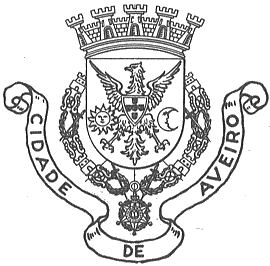 Câmara Municipal de AveiroLoteDesignaçãoLocalizaçãoÁreaBase de Licitação1Casa de HabitaçãoRua Manuel Firmino, n.º12 e 14, Aveiro129,32m2266.000,00€2Parcela 14 do Sector III do P.P. do CentroRua D. Carlos, Aveiro1.170 m21.320.000€3Parcela 15 do Sector III do P.P. do CentroRua José Afonso, Aveiro1.170 m21.300.000€4Parcelas 19 do Sector III do P.P. do CentroRua José Afonso, Aveiro1.170 m21.430.000€5Parcelas 20 do Sector III do P.P. do CentroRua D. Carlos, Aveiro1.170 m21.430.000€6Fração HabitacionalRua Senhor dos Milagres, n.º28, Fração W, 2º Dtº, Aveiro75.74 m299.750€7Fração HabitacionalQuinta do Canha – Rua dos Eucaliptos, Fração A, R/C Esq., Bloco I, Aradas92 m270.000€8Fração / Residência HabitacionalQuinta do Canha – Blocos I e II – 3º andar – Fração G386 m2(193+193)270.000€9Imóvel UrbanoBairro da Misericórdia, Casa n.º6176 m288.000€10Fração HabitacionalRua de Arouca, n.º5, 3.º andar – Fração O – Bairro de Santiago90,30 m2 + 4,40 m2108.500€11Imóvel UrbanoRua de São João, Casa n.º11, Paço50,91 m227.000€12Terreno para ConstruçãoRua de São João, Casa n.º13, Paço442 m241.000€